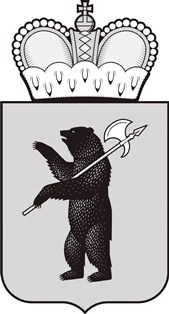 от                                 № г. ЯрославльОб утверждении форм заявлений и журнала регистрации об участии в государственной итоговой аттестации по образовательным программам среднего общего образования, журнала ознакомления с результатами государственной итоговой аттестации по образовательным программам среднего общего образования и подачи апелляций о несогласии с выставленными балламив Ярославской области в 2024 годуВ соответствии с Порядком проведения государственной итоговой аттестации по образовательным программам среднего общего образования, утвержденным приказом  Министерства просвещения Российской Федерации и Федеральной службы по надзору в сфере образования и науки от 04 апреля 2023 года № 233/552 «Об утверждении Порядка проведения государственной итоговой аттестации по образовательным программам среднего общего образования», в целях организационного обеспечения проведения государственной итоговой аттестации по образовательным программам среднего общего образования (далее – ГИА-11), единого государственного экзамена (далее – ЕГЭ), государственного выпускного экзамена (далее – ГВЭ) в Ярославской области в 2024 годуПРИКАЗЫВАЮ:1. Утвердить формы:- заявление об участии в ГИА-11 участника ГИА (приложение 1);- заявление об участии в ГИА-11 участника ЕГЭ (приложение 2);- заявление об участии в ГВЭ обучающихся в учреждениях, исполняющих наказание в виде лишения свободы (приложение 3);- заявление об изменении (дополнении) перечня предметов, изменении формы ГИА-11, сроков участия в экзаменах, уровня ЕГЭ по математике (приложение 4);- заявление на повторный допуск к участию в ГИА-11/ЕГЭ участника экзамена (приложение 5);- заявление об изменении выбранного ранее участником ГИА уровня ЕГЭ по математике для повторного участия в ЕГЭ в резервные сроки соответствующего периода проведения экзаменов (приложение 6);- журнал регистрации заявлений об участии в государственной итоговой аттестации по образовательным программам среднего общего образования (ГИА-11) участников экзаменов, выдачи уведомлений на ГИА-11 участникам ГИА, участникам ЕГЭ (приложение 7);- журнал ознакомления с результатами государственной итоговой аттестации по образовательным программам среднего общего образования и подачи апелляций о несогласии с выставленными баллами (приложение 8);- примерный перечень часто используемых при проведении ГИА документов, удостоверяющих личность (приложение 9).2. Рекомендовать руководителям органов местного самоуправления, осуществляющих управление в сфере образования:2.1. Организовать работу по сбору заявлений об участии в ГИА-11/ЕГЭ/ГВЭ по утвержденным формам.2.2. Довести настоящий приказ до сведения руководителей муниципальных образовательных организаций и частных организаций, осуществляющих образовательную деятельность по имеющим государственную аккредитацию основным общеобразовательным программам и расположенных на территории соответствующего муниципального района, городского округа.3. Рекомендовать руководителям государственных образовательных организаций, реализующих образовательные программы среднего общего образования, организовать работу по сбору заявлений об участии в ГИА-11/ЕГЭ/ГВЭ по утвержденным формам.4. Признать утратившим силу приказа департамента образования Ярославской области от 02.11.2022 № 411/01-03 «Об утверждении форм заявлений и журналов регистрации на участие в государственной итоговой аттестации по образовательным программам среднего общего образования, итоговом сочинении (изложении) в Ярославской области в 2022/23 учебном году».5. Контроль за исполнением приказа оставляю за собой.Министр                                                                                               И.В. Лобода